Exploring Symmetry with 2-D ShapesExploring Symmetry with 2-D ShapesExploring Symmetry with 2-D ShapesExploring Symmetry with 2-D ShapesIdentifies a line of symmetry in a design 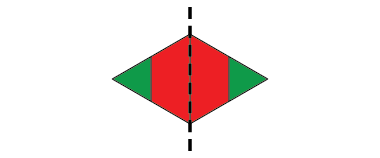 “I see one line of symmetry. If I fold the design on the line, 
the 2 sides match exactly.”Completes a symmetrical design, placing most shapes correctly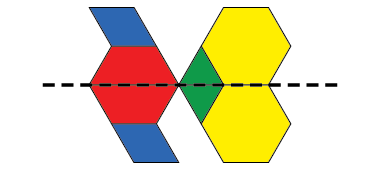 “I’m not sure about the blue block, but it looks right to me.”Successfully completes a symmetrical design and uses math language to describe it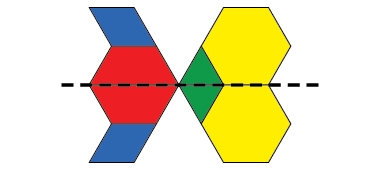 “This design is symmetrical because all the blocks below the line are reflections of the blocks above the line. I used a Mira to check.”Constructs symmetrical designs and identifies all lines of symmetry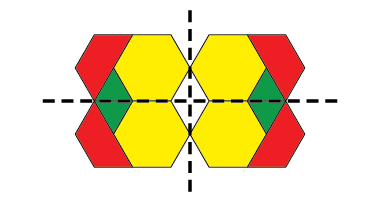 “I made my own design. It has 2 lines of symmetry.”Observations/DocumentationObservations/DocumentationObservations/DocumentationObservations/DocumentationApplying Transformations to 2-D ShapesApplying Transformations to 2-D ShapesApplying Transformations to 2-D ShapesIdentifies congruent shapes with same orientation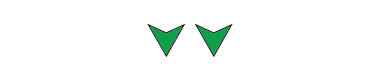 “These shapes are congruent because they have the same shape and size and are facing 
the same way.”Identifies congruent shapes with different orientations (uses physical movement)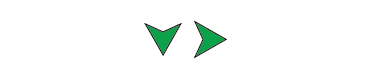 “These shapes are congruent because 
when I turn one shape, 
it matches the other shape exactly.”Identifies congruent shapes with different orientations (uses visualization)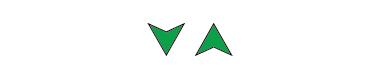 “These shapes are congruent because 
I can picture turning one shape 
half a turn to match the other.”Observations/DocumentationObservations/DocumentationObservations/DocumentationApplying Transformations to 2-D Shapes (con’t)Applying Transformations to 2-D Shapes (con’t)Applying Transformations to 2-D Shapes (con’t)Identifies translations but struggles to differentiate between reflections and rotations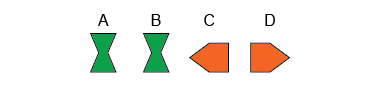 “I would translate A to the right to get B. 
I’m not sure whether I would reflect or rotate C 
to get D.”Performs the transformation needed to match two congruent shapes (i.e., rotation, reflection, or translation)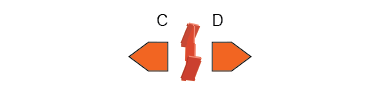 “I used a Mira and the two shapes matched exactly. So, Shape C was reflected.”Uses orientation to flexibly predict and describe transformation of congruent shapes   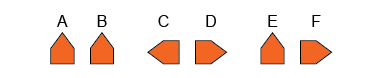 “From A to B: same orientation, so translation 
to the right; from C to D: opposite orientations, 
so a reflection in vertical line between C and D; 
from E to F: different orientations, 
so quarter-turn clockwise rotation.”Observations/DocumentationObservations/DocumentationObservations/Documentation